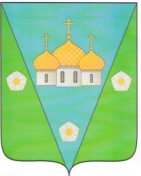 АДМИНИСТРАЦИЯ МУНИЦИПАЛЬНОГО ОБРАЗОВАНИЯ «ЗАОСТРОВСКОЕ»РАСПОРЯЖЕНИЕ29 мая 2015 г.                                                                                                       № 62д. Большое Анисимово О переносе начала проведения публичных слушанийпо вопросу рассмотрения проекта генеральногоплана муниципального образования «Заостровское»Приморского муниципального районаАрхангельской области	В целях соблюдения прав человека на благоприятные условия жизнедеятельности, прав и законных интересов правообладателей земельных участков и объектов капитального строительства и  с целью обсуждения и выявления мнения жителей по проекту генерального плана муниципального образования «Заостровское» Приморского муниципального района Архангельской области руководствуясь Градостроительным кодексом Российской Федерации, федеральным законом «Об общих принципах организации местного самоуправления в РФ» от 06.10.2003 г. № 131-ФЗ,  Уставом муниципального образования «Заостровское» Приморского муниципального района Архангельской области,1. В связи с получением отрицательных заключений на проект генерального плана муниципального образования «Заостровское» от Министерства агропромышленного комплекса и торговли Архангельской области и Министерства природных ресурсов и лесопромышленного комплекса Архангельской области, а также работой согласительной комиссии по согласованию проекта генерального плана МО «Заостровское», перенести начало публичных слушаний по рассмотрению проекта «Генеральный план муниципального образования «Заостровское» Приморского муниципального района Архангельской области» на 19 июня 2015 года.2. Опубликовать в районной газете «У Белого моря» и разместить на официальном сайте муниципального образования «Заостровское» Приморского муниципального района Архангельской области в сети Интернет mozaostrovskoe.ru (далее – официальный сайт) настоящее Распоряжение, информацию о мероприятиях, проводимых Комиссией и иную справочную информацию.Глава муниципального образования                                                      М.П. Гордеев